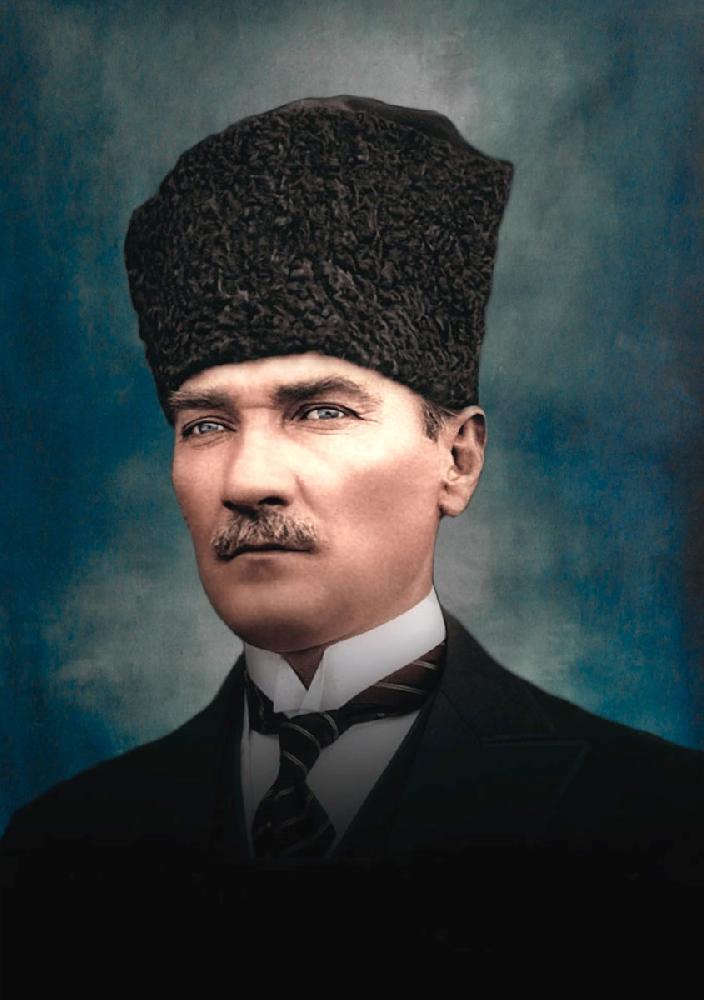 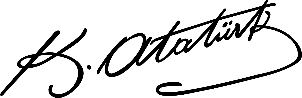 Süreç Yönetimi El Kitabı, birimlerimizde yürütülen süreçlerin tanımlarını ve akışlarını yazılı hale getirip ilgili tüm paydaşlarla paylaşılmasını ve yayılımını sağlamak suretiyle süreçlerle yönetim modelini etkili ve verimli bir şekilde uygulamak amacıyla hazırlanmıştır.Bu amaçla harcama birimlerimiz hazırlayacakları süreç yönetimlerine ilişkin el kitaplarında aşağıda yer alan içindekiler dizinine uygun bir format oluşturacaklardır. İÇİNDEKİLERMisyonVizyonTemel değerlerOrganizasyon şemasıGörev tanımlarıHizmet envanteriHizmet standartlarıİş akışlarıHassas görev tespit formu10-Hassas görev envanteri               11-Hassas görev listesi